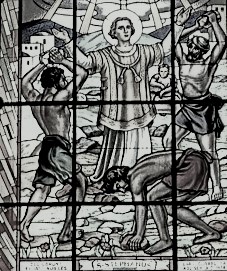         FARSKÉ OZNAMY            na týždeň od 22.11. do  29.11.2020Liturgický kalendár:Poriadok sv. omší :Ostatné oznamy:Celodenná poklona Sviatosti Oltárnej bude v stredu v Nitrianskom Hrádku. Sviatosť bude vyložená ráno o 8,00 až do sv. omše o 16,30.Celodenná poklona Sviatosti Oltárnej bude vo štvrtok v Kostolnom Seku. Sviatosť bude vyložená ráno o 8,00 až do sv. omše o 16,30.Poklona Sviatosti Oltárnej bude vo farskom kostole vo štvrtok od 17,00 do 18,00.Sv. omša v piatok o 18.00 večer bude obetovaná za všetky rodiny, ktoré prijímajú do svojich domácností kaplnku Panny Márie zázračnej medaily. V piatok 20. novembra večer o 19.00 bude druhé stretnutie birmovancov Prvou adventnou nedeľou sa začína nový cirkevný rok.Požehnanie adventných vencov bude v nedeľu pri všetkých sv. omšiach, aj v sobotu večer. Prineste si ich na požehnanie.Rorátne sv. omše ku cti Panny Márie budú bývať od 30.12. vo všedné dni vo farskom kostole ráno o 6,30. Tieto sv. omše budú slávené len pri svetle sviec. Ktorí budete na ne chodievať, noste si so sebou lampášik alebo kahanček.Starých a chorých na sv. spoveď k Vianociam nahláste najneskôr do 6. 12. v sakristiách kostolov u našich kostolníkov. Ešte stále je možnosť v sakristii si kúpiť sviečku za nenarodené deti. Malá plastová je za 1 € a veľká sklenená je za 5 €.Jesenná zbierka na Slovenskú katolícku charitu bude na budúcu nedeľu po všetkých sv. omšiach. Už vopred všetkým darcom úprimné Pán Boh odmeň.UtorokSv. Ondreja Dunk Laka, kňaza a spoločníkov mučeníkovspomienkaStredaSv. Kataríny Alexandrijskej, panny a mučeniceľub. spomienkaSobotaPanny Márie v sobotuľub. spomienkaNedeľa1. adventná nedeľa všedný deň:NEDEĽA:Farský kostol:         Po – So:  06.30     18.0007.30        10.00      18.00Nitriansky Hrádok:St: 16.30         08.45Kostolný Sek:Št: 16.30                       11:15